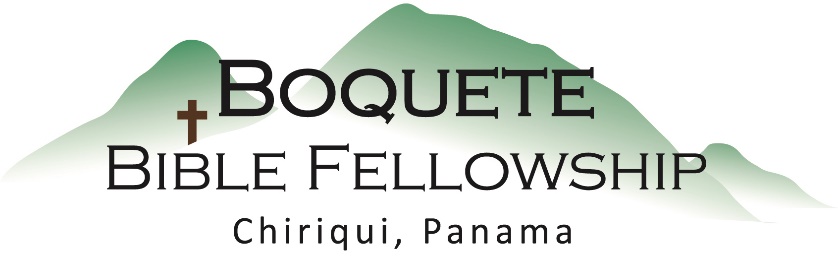 Adoración Dominical – 31 de julio, 2022Bienvenida y anunciosOración de limpieza: Salmo 25:8-11Llamado a la adoración Nehemías 9:5b-6Adoración a través del canto Adoración a través de las ofrendasOración de iluminaciónSermón: ¿Qué es La Verdad? Juan 18:37-38 – Darrell EashRespuestaBendición: 1 Timoteo 6:15-16Anuncios para esta semanaEstudio bíblico de los miércoles – En receso ahora por varias semanas. El  Estudio Bíblico se reanudará a finales de agosto.Estudio Bíblico para las damas – Serie de estudio Bíblico – Convirtiéndose en Hermanas de Corazón. Todas las damas están invitadas a participar. Empieza a las 10:00am . Contacte a Karen para mayor información.Boletín informativo – ¿Está usted en la lista para recibir el boletín? Esta es la forma principal de comunicar lo que sucede durante la semana. Puede apuntarse en la mesa de bienvenida o por email a: boquetebible@gmail.com.Notas del Sermón¿Cómo los creyentes rechazan la verdad?1. __Practicando la hipocresía___2.__Al reclamar superioridad moral____3. __Evitando la obediencia___¿Cómo saben los creyentes lo que es la verdad?1. ___Permaneciendo en la Palabra (La verdad encarnada)___2.__Siguiendo las enseñanzas de Cristo__3. __Al escuchar al Espíritu Santo__4. __Al hacer coincidir las palabras con los hechos__5. __Al observar las reacciones del pueblo de Dios__